Reference Sample Letter to a JudgeFrom,Swagat Mohanty 41, Sakchi,Jamshedpur- 831002 JharkhandDate: 27/04/2019 To,The Honourable Judge,Sessions Court, Jamshedpur- 831001 JharkhandDear Judge Kumar Venkatesh,I am writing this letter to my dear friend, Aditya Sethi, who has been convicted in the recent case that shook up the entire city. I have known this person for the past eight years. Being his neighbour, I have always known him as a kind and a gentleman with the most appropriate behaviour.I would like to vouch for his good behaviour in the case that he has been deeply accused in. His family is comply torn apart because of this and has no clue what to do. I can rightfully state that he is wrongly accused in this matter and that the facts and evidence should be rightly dealt with. This man has been through ups and downs of my life, and I can trust him with anything.I would like you to consider this character letter before passing any judgements. Thank you.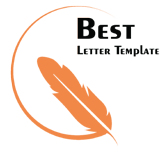 Yours sincerely, Swagat Mohanty